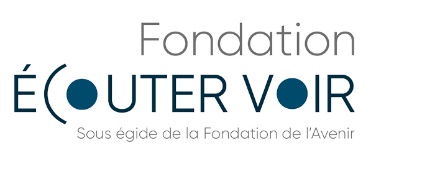 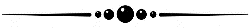 Titre du projet :           1) Porteur du projet 1.1.	Identité du candidatCivilité :  Titre : Prénom :      	Nom :      		Année de naissance (aaaa) : 	XXXX1.2.	Contact CANDIDAT Email candidat : 	                         Email candidat supplémentaire :	      -	Téléphone mobile :	     		-	Téléphone fixe/secrétariat :	       Autre contact suivi de projet (optionnel) : Civilité :            Prénom :      	Nom :      Email : 	                 Téléphone :	         2.3.	Profession du candidatProfession :                                                          Autre (50 caractères) :      Statut personnel médical :                                   Autre (50 caractères) :      1.3.	diplôme PRINCIPAL CandidatDiplôme (100 caractères) :            Niveau de diplôme : Spécialité (50 caractères) :           Année d’obtention : XXXXDiplôme complémentaire (100 caractères) :       1.4 publications de reference du candidat (3 maximum)Titre :      Auteurs principaux :      Revue :      Date :      Titre :      Auteurs principaux :      Revue :      Date :      Titre :      Auteurs principaux :      Revue :      Date :      ) Lieu principal DU PROJET DE recherche2.1. Typologie de l’organismeType d’établissement : Si autre, préciser (100 caractères) :      Etablissement mutualiste : 	 	2.2. Adresse de l’organisme (France uniquement)Nom de l’établissement (50 caractères) :	      	Service/unité/pole (50 caractères) :	 	     Adresse (100 caractères) :           CP :  XXXXX	 Ville :          Fonction au sein de votre établissement (100 caractères) :      2.3 EQUIPE de rechercheLe Directeur de l’équipe            cocher si vous êtes le candidatPrénom :	      	 			Nom : 	     			Email :      				Téléphone fixe :       Spécialité, métier (champs libre):        Autres collaborateurs scientifiques impliqués dans le projetPrénom :	      	 		Nom : 	     		Email :      Spécialité, métier*(champs libre) :        Prénom :	      	 		Nom : 	     		Email :      Spécialité, métier*(champs libre) :        Prénom :	      	 		Nom : 	     		Email :      Spécialité, métier*(champs libre):        *: n’Oubliez pas si vous le savez, d’indiquer le nom de l’ARC Collaborateurs administratifs impliqués dans le projetPrénom :	      	 			Nom : 	     		Email :      				Téléphone fixe :       Fonction /métier (champs libre) :        Prénom :	      	 			Nom : 	     		Email :      				Téléphone fixe :       Fonction /métier (champs libre) :        *: SI possible le nom de la personne en charge du budget d’une part et des conventions d’autre part 3) Projet de recherche3.1. Référencement de la candidature :- Thème de l’appel à projets :  Thème prédominant du projet : Thème connexe du projet (optionnel) :  Maladies dans le domaine de la visionAccessibilité et organisation des soins curatifs et/ou préventifsPrise en charge et amélioration des techniquesOutils diagnostiques, aides visuellesInnovation numérique en santé : système d’information, télésanté, réalité augmentée, IA, …Chirurgie : robotique appliquée, microchirurgieMaladies dans le domaine de l’auditionAccessibilité et organisation des soins curatifs et/ou préventifsPrise en charge et amélioration des techniquesOutils diagnostiques, aides visuellesInnovation numérique en santé : système d’information, télésanté, réalité augmentée, IA, …Chirurgie : robotique appliquée, microchirurgie - Thèmes de référencementType de recherche :  Maladie principale :       	     Spécialité médicale :                Technique : 	            Autre (50 caractères) :      Population d’étude :	 3.2. AUtorisation de recherche :Dans le cas de recherches impliquant la personne humaine ou des animaux, des autorisations sont nécessaires telles que agréments, avis du CPP, avis du comité d’éthique local ou le Certificat d’aptitude à l’étude clinique. Merci de préciser votre situation concernant les autorisations de votre projet de recherche : Type d’autorisation : 	            SI le projet de recherche porte sur un dispositif médical ou un médicament, merci de préciser les références :      Autorisation/avis obtenues (présenter les justificatifs) :       Autorisation/avis en cours (présenter les justificatifs):       Autorisation/avis à demander :      Dans le cas où votre établissement demande un financement avant le dépôt d’une demande du CPP, merci de joindre le courrier de la DRCI à votre dossier. 3.3. Description du Projet Scientifique :TITRE - 250 caractères max espace compris.TITRE VULGARISE (pour diffusion) – 250 signes max  RESUME GRAND PUBLIC (pour diffusion) – 700 signes max Résumé scientifique du projet (Contexte/Problématique/Hypothèse/Présentation de la démarche/Centres participants) - 4000 caractères max espace compris soit environ 1 pageJustification de votre demande (expliquer la demande à la Fondation de l’Avenir, le budget demandé vs le budget total et disponible pour le projet, l’intérêt de la recherche, les retombées potentielles, les potentialités de publications, etc.)  - 4000 caractères max soit environ 1 page Durée du projet déposé à la Fondation : GESTION DU PROJETPrécisez ici les principales étapes de votre projet financé par la Fondation. (6 Etapes max)Par exemple :Nom de l’étape : ExamenDescription des étapes : type d’examen Indicateurs de suivis : nombre d’examens réalisésCalendrier :Un à deux rapports d’activité intermédiaire sont attendus durant la période de conventionnement et un bilan scientifique en fin de convention (ou un rapport d’activité exhaustif si les résultats ne sont pas accessibles.)4) Budget 4.1 Budget DU PROJETMontant du financement demandé à la Fondation (entre 10 et 40 k€ TTC) : 0 € (en euros TTC, entrez juste le nombre, l’unité apparaitra automatiquement)Cout global du projet : 0 € (en euros TTC, entrez juste le nombre, l’unité apparaitra automatiquement) incluant tous les financeurs 4.2 Utilisation attendue du financement : Veuillez détailler l’utilisation du financement demandé à la Fondation sur les lignes ci-dessous (pourcentage du budget demandé, descriptif des dépenses prévues) : 5) Lien AVEC LA Fondation Ecouter voirVeuillez cocher lorsque la mention est correcte : Votre équipe a déjà un projet en cours de conventionnement avec la Fondation Ecouter Voir Si oui, nom du lauréat :                 Année de la sélection :     Votre équipe a déjà été soutenue dans le passé par la Fondation Ecouter VoirSi oui, nom du lauréat :                Année de la dernière sélection :     Votre équipe a déjà déposé un dossier de candidature à la Fondation Ecouter Voir qui n’a pas été retenuSi oui, nom du candidat :                Année du dernier dépôt :   Déclaration lien d’intérêt membres du comité scientifique dans les 5 dernières années  Votre équipe a un lien avec un membre du comité scientifique de la Fondation (lien liste CS du site internet)Si oui, nom de la personne :                Vos expertises Avez-vous déjà réalisé des expertises pour la Fondation de l’Avenir ?  Non               Si oui, en quelle année        Si vous souhaitez nous proposer un reviewer de votre dossier….Prénom :	      	 		Nom : 	     		Email :      Spécialité, métier (champs libre) :        Prénom :	      	 		Nom : 	     		Email :      Spécialité, métier (champs libre) :        PROTOCOLE (à fournir en annexe)15 pages maximumQue votre recherche comporte une partie d'expérimentation animale, clinique ou translationnelle elle doit préciser impérativement dans tous les cas :La justification scientifique du projet, les résultats attendus et les perspectivesL’expérience personnelle et de l’équipe dans le domaine du projet présentéL’objectif de l’étude et les critères de mesures choisis pour l’évaluation (critères de jugement)La méthodologie (qui comportera obligatoirement un plan expérimental détaillé)la gestion des données (nombre de sujets nécessaires et plan d’analyse)La bibliographie de référence La rédaction du protocole doit être suffisamment précise pour permettre de justifier :La faisabilité du projet, les moyens demandés, le caractère applicatif à court ou moyen termeConcernant les projets impliquant la personne humaine :Le contexte réglementaire doit être précisé : Jardé /Cerees/Cnil…RAPPELS DE CONDITIONS DE CANDIDATUREVous n’avez pas de financement en cours à la Fondation de l’Avenir ou la Fondation Ecouter VoirVous respectez le format du présent formulaire Vous acceptez l’ensemble des conditions mentionnées dans le cahier des chargesVous acceptez les conditions d’utilisation des données en cochant cette case  :J’accepte que les informations recueillies sur ce formulaire soient enregistrées dans un fichier informatisé serveur sécurisé géré par la Fondation de l’Avenir. Les données personnelles extraites sont destinées à la Fondation de l’Avenir à des fins de gestion interne, pour la gestion de votre dossier notamment. La Fondation de l’Avenir s’engage à ne pas sortir ces données en dehors de l’Union Européenne et à ne pas les échanger avec une autre entité, sans votre accord express. Conformément à la loi « Informatique et libertés », vous pouvez vous opposez à l’utilisation de vos données à caractère personnel ou y accéder pour leur rectification, limitation ou effacement, en contactant :La Déléguée à la Protection des Données de la Fondation de l’Avenir, 10-14 rue Brancion 75015 Paris. Tél : 01 40 43 61 77. Mail : dpo@fondationdelavenir.orgElles sont conservées pendant la durée strictement nécessaire à la réalisation des finalités précitées. CE DOSSIER DOIT ETRE ENVOYE EN FORMAT WORD A L’ADRESSE riis@fondationdelavenir.org AVANT LE 09 JUILLET 2024 :Vous devez y joindre 3 éléments suivants : Le CV du candidat (pdf)		La grille budgétaire(excel)		Le protocole de recherche (pdf)N°Nom de l’étape (100 signes)Description des étapes (champs illimité)Indicateurs de suivis (1000 signes)123456N°Indiquer s’il y en a les étapes devant être achevées pour démarrer l’étape de la ligne (100 signes)Durée en mois (2chiffres)Début de l’étapeDépense prévue pour la réalisation de l’étape (300 signes)Livrable prévu (peut être aucun) (250 signes)1Aucune23456LIGNES BUDGETAIRESMONTANT TTCNATURE DE LA DEPENSENATURE DE LA DEPENSECoût total du projet  Le coût total du projet comprend le montant demandé à la fondation et celui des co-financementsLe coût total du projet comprend le montant demandé à la fondation et celui des co-financementsNom du Co-financeurMONTANT TTCCocher si obtenuQue couvre ce co-financement ? Date de réponse à préciserDemandé à la Fondation:MONTANT TTCPréciser la nature des dépenses :Préciser la nature des dépenses :Ressources humainesAchats - Consommables et prestations de servicesMatérielFrais de gestion de personnel (uniquement)SOIT TOTAL DEMANDE FONDATION